國立嘉義大學 特色大學試辦計畫成果表單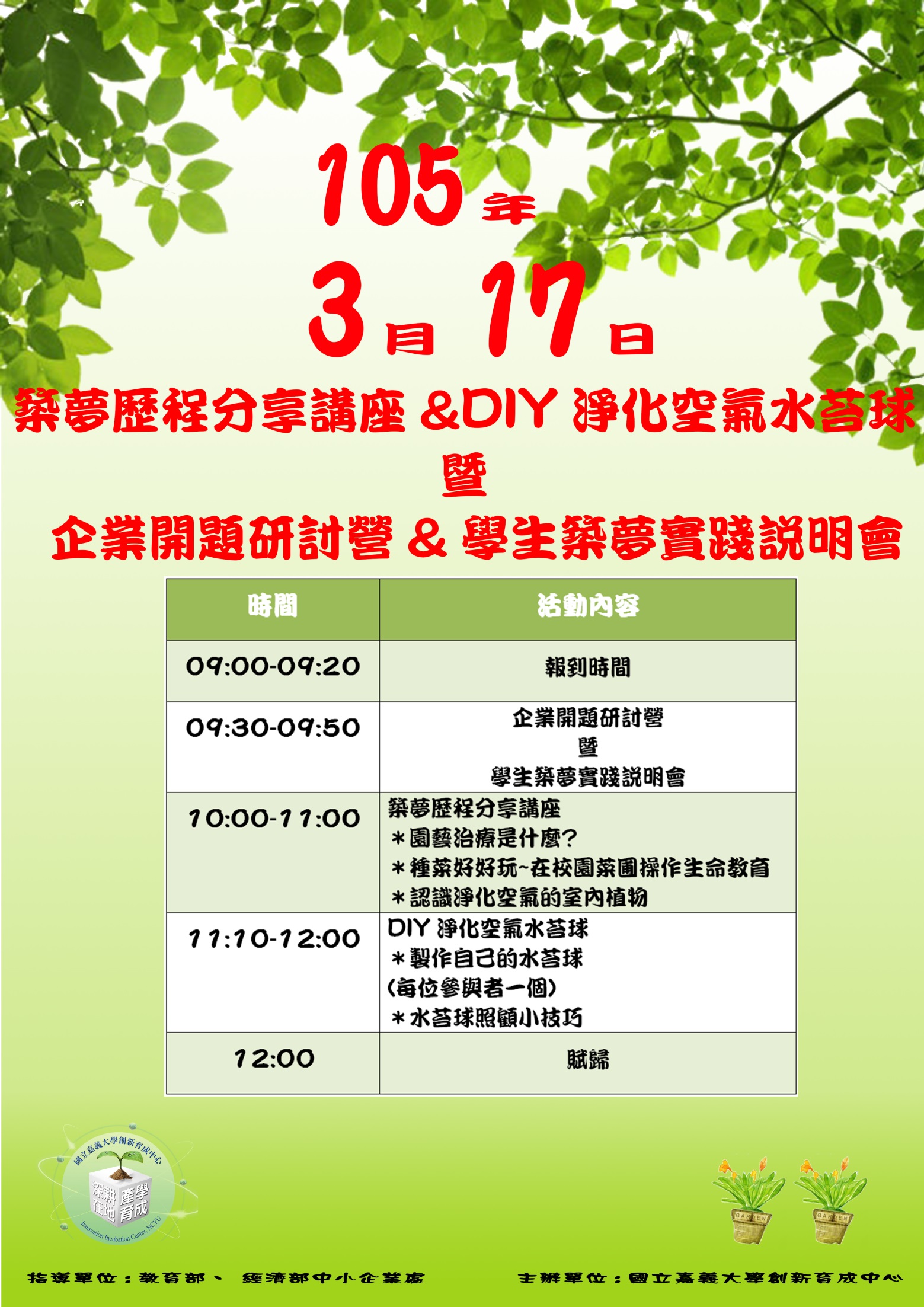 主軸名稱主軸名稱A主軸：成為區域知識中心A主軸：成為區域知識中心A主軸：成為區域知識中心A主軸：成為區域知識中心A主軸：成為區域知識中心A主軸：成為區域知識中心主軸名稱主軸名稱B主軸：成為區域文化中心B主軸：成為區域文化中心B主軸：成為區域文化中心B主軸：成為區域文化中心B主軸：成為區域文化中心B主軸：成為區域文化中心主軸名稱主軸名稱■C主軸：成為區域產業創新加值中心■C主軸：成為區域產業創新加值中心■C主軸：成為區域產業創新加值中心■C主軸：成為區域產業創新加值中心■C主軸：成為區域產業創新加值中心■C主軸：成為區域產業創新加值中心主軸名稱主軸名稱□ D主軸：本校發展特色□ D主軸：本校發展特色□ D主軸：本校發展特色□ D主軸：本校發展特色□ D主軸：本校發展特色□ D主軸：本校發展特色成果類別成果類別□活動 □ 演講 ■座談會 □工作坊 □課程 □會議 □創作 □____________□活動 □ 演講 ■座談會 □工作坊 □課程 □會議 □創作 □____________□活動 □ 演講 ■座談會 □工作坊 □課程 □會議 □創作 □____________□活動 □ 演講 ■座談會 □工作坊 □課程 □會議 □創作 □____________□活動 □ 演講 ■座談會 □工作坊 □課程 □會議 □創作 □____________□活動 □ 演講 ■座談會 □工作坊 □課程 □會議 □創作 □____________分項計畫名稱分項計畫名稱特色大學試辦計畫-C主軸 成為產業創新加值中心特色大學試辦計畫-C主軸 成為產業創新加值中心特色大學試辦計畫-C主軸 成為產業創新加值中心特色大學試辦計畫-C主軸 成為產業創新加值中心特色大學試辦計畫-C主軸 成為產業創新加值中心特色大學試辦計畫-C主軸 成為產業創新加值中心成果名稱(活動、會議…)成果名稱(活動、會議…)企業開題專案研討營暨學生築夢實踐計畫說明會企業開題專案研討營暨學生築夢實踐計畫說明會企業開題專案研討營暨學生築夢實踐計畫說明會企業開題專案研討營暨學生築夢實踐計畫說明會企業開題專案研討營暨學生築夢實踐計畫說明會企業開題專案研討營暨學生築夢實踐計畫說明會舉辦日期舉辦日期105年3月17日舉辦時間09:30-09:5009:30-09:5009:30-09:5009:30-09:50主辦單位主辦單位創新育成中心舉辦地點創新育成大樓2F會議室創新育成大樓2F會議室創新育成大樓2F會議室創新育成大樓2F會議室參加對象(校內)主辦單位參加人數11(校外)合作單位參加人數(校外)合作單位參加人數5其他參加人數9執行重點及具體作法(若為活動，請附活動目的及議程)執行重點及具體作法(若為活動，請附活動目的及議程)執行重點:研討營目的在於持續推廣學生化夢想為實力，除了”學生築夢實踐計劃”可幫助學生達成理想，成就自己外，同時”企業開題專案”，也是學生另一項培養自己在未來的就業市場上，累積競爭力的方法。 具體作法:簡報說明和同學發問來共同參與。執行重點:研討營目的在於持續推廣學生化夢想為實力，除了”學生築夢實踐計劃”可幫助學生達成理想，成就自己外，同時”企業開題專案”，也是學生另一項培養自己在未來的就業市場上，累積競爭力的方法。 具體作法:簡報說明和同學發問來共同參與。執行重點:研討營目的在於持續推廣學生化夢想為實力，除了”學生築夢實踐計劃”可幫助學生達成理想，成就自己外，同時”企業開題專案”，也是學生另一項培養自己在未來的就業市場上，累積競爭力的方法。 具體作法:簡報說明和同學發問來共同參與。執行重點:研討營目的在於持續推廣學生化夢想為實力，除了”學生築夢實踐計劃”可幫助學生達成理想，成就自己外，同時”企業開題專案”，也是學生另一項培養自己在未來的就業市場上，累積競爭力的方法。 具體作法:簡報說明和同學發問來共同參與。執行重點:研討營目的在於持續推廣學生化夢想為實力，除了”學生築夢實踐計劃”可幫助學生達成理想，成就自己外，同時”企業開題專案”，也是學生另一項培養自己在未來的就業市場上，累積競爭力的方法。 具體作法:簡報說明和同學發問來共同參與。執行重點:研討營目的在於持續推廣學生化夢想為實力，除了”學生築夢實踐計劃”可幫助學生達成理想，成就自己外，同時”企業開題專案”，也是學生另一項培養自己在未來的就業市場上，累積競爭力的方法。 具體作法:簡報說明和同學發問來共同參與。執行成果(以500～1,000字描述概況)執行成果(以500～1,000字描述概況)藉由這場講座，讓學生明白，跟著自己的理想勇往直前是多麼的重要。雖然在建築夢想的過程中，會跌跌撞撞、會遇到挫折，可是你們很幸運，因為你們有我們-創新育成中心，我們會跟著學生一步步的建築夢想，並在學生遭遇到瓶頸時，給予適當的協助與資源。為此，本中心今年度的計畫-學生築夢徵件計畫，就是為學生而量身訂做的一項計畫。為了讓學生無後顧之憂的追逐夢想，在說明會上，向學生說明如何來申請此計畫。在說明的過程中，有些學生不斷的提出各類可申請此計畫的想法與可行的方法，而我也向學生說明，只要是想做的事，育成中心都會盡所能的幫助學生，鼓勵大家，慢慢的思考並規畫夢想，將想法化作紙本，就有機會獲得本中心的補助，成就夢想、成就自己。雖然建築夢想是必要的，培養自己擁有競爭力，也是必備的。在未來，當投入社會時，不管是投入就業市場抑或是創業市場，如何讓自己被看到，此時，在學時期所培養的實力便很重要，或許可藉由本中心的另一項計畫-企業開題專案，來慢慢培養自己的實力。所謂的”企業開題專案”就是當公司在運作的時期若遇到一些狀況與瓶頸，希望有創意的學生團隊來解決問題的一項專案計畫。而學生團隊，在解決專案的過程中，除了可獲得企業的技術支援與獎金外，更重要的是，過程中所獲得的知識與想法，相信這些對未來學生投入就業市場，都是一項無法取代的優勢。本次說明會之心得感受到學生對於築夢計畫相關訊息的關切以及期待本中心帶來更多與創業相關的講座。藉由這場講座，讓學生明白，跟著自己的理想勇往直前是多麼的重要。雖然在建築夢想的過程中，會跌跌撞撞、會遇到挫折，可是你們很幸運，因為你們有我們-創新育成中心，我們會跟著學生一步步的建築夢想，並在學生遭遇到瓶頸時，給予適當的協助與資源。為此，本中心今年度的計畫-學生築夢徵件計畫，就是為學生而量身訂做的一項計畫。為了讓學生無後顧之憂的追逐夢想，在說明會上，向學生說明如何來申請此計畫。在說明的過程中，有些學生不斷的提出各類可申請此計畫的想法與可行的方法，而我也向學生說明，只要是想做的事，育成中心都會盡所能的幫助學生，鼓勵大家，慢慢的思考並規畫夢想，將想法化作紙本，就有機會獲得本中心的補助，成就夢想、成就自己。雖然建築夢想是必要的，培養自己擁有競爭力，也是必備的。在未來，當投入社會時，不管是投入就業市場抑或是創業市場，如何讓自己被看到，此時，在學時期所培養的實力便很重要，或許可藉由本中心的另一項計畫-企業開題專案，來慢慢培養自己的實力。所謂的”企業開題專案”就是當公司在運作的時期若遇到一些狀況與瓶頸，希望有創意的學生團隊來解決問題的一項專案計畫。而學生團隊，在解決專案的過程中，除了可獲得企業的技術支援與獎金外，更重要的是，過程中所獲得的知識與想法，相信這些對未來學生投入就業市場，都是一項無法取代的優勢。本次說明會之心得感受到學生對於築夢計畫相關訊息的關切以及期待本中心帶來更多與創業相關的講座。藉由這場講座，讓學生明白，跟著自己的理想勇往直前是多麼的重要。雖然在建築夢想的過程中，會跌跌撞撞、會遇到挫折，可是你們很幸運，因為你們有我們-創新育成中心，我們會跟著學生一步步的建築夢想，並在學生遭遇到瓶頸時，給予適當的協助與資源。為此，本中心今年度的計畫-學生築夢徵件計畫，就是為學生而量身訂做的一項計畫。為了讓學生無後顧之憂的追逐夢想，在說明會上，向學生說明如何來申請此計畫。在說明的過程中，有些學生不斷的提出各類可申請此計畫的想法與可行的方法，而我也向學生說明，只要是想做的事，育成中心都會盡所能的幫助學生，鼓勵大家，慢慢的思考並規畫夢想，將想法化作紙本，就有機會獲得本中心的補助，成就夢想、成就自己。雖然建築夢想是必要的，培養自己擁有競爭力，也是必備的。在未來，當投入社會時，不管是投入就業市場抑或是創業市場，如何讓自己被看到，此時，在學時期所培養的實力便很重要，或許可藉由本中心的另一項計畫-企業開題專案，來慢慢培養自己的實力。所謂的”企業開題專案”就是當公司在運作的時期若遇到一些狀況與瓶頸，希望有創意的學生團隊來解決問題的一項專案計畫。而學生團隊，在解決專案的過程中，除了可獲得企業的技術支援與獎金外，更重要的是，過程中所獲得的知識與想法，相信這些對未來學生投入就業市場，都是一項無法取代的優勢。本次說明會之心得感受到學生對於築夢計畫相關訊息的關切以及期待本中心帶來更多與創業相關的講座。藉由這場講座，讓學生明白，跟著自己的理想勇往直前是多麼的重要。雖然在建築夢想的過程中，會跌跌撞撞、會遇到挫折，可是你們很幸運，因為你們有我們-創新育成中心，我們會跟著學生一步步的建築夢想，並在學生遭遇到瓶頸時，給予適當的協助與資源。為此，本中心今年度的計畫-學生築夢徵件計畫，就是為學生而量身訂做的一項計畫。為了讓學生無後顧之憂的追逐夢想，在說明會上，向學生說明如何來申請此計畫。在說明的過程中，有些學生不斷的提出各類可申請此計畫的想法與可行的方法，而我也向學生說明，只要是想做的事，育成中心都會盡所能的幫助學生，鼓勵大家，慢慢的思考並規畫夢想，將想法化作紙本，就有機會獲得本中心的補助，成就夢想、成就自己。雖然建築夢想是必要的，培養自己擁有競爭力，也是必備的。在未來，當投入社會時，不管是投入就業市場抑或是創業市場，如何讓自己被看到，此時，在學時期所培養的實力便很重要，或許可藉由本中心的另一項計畫-企業開題專案，來慢慢培養自己的實力。所謂的”企業開題專案”就是當公司在運作的時期若遇到一些狀況與瓶頸，希望有創意的學生團隊來解決問題的一項專案計畫。而學生團隊，在解決專案的過程中，除了可獲得企業的技術支援與獎金外，更重要的是，過程中所獲得的知識與想法，相信這些對未來學生投入就業市場，都是一項無法取代的優勢。本次說明會之心得感受到學生對於築夢計畫相關訊息的關切以及期待本中心帶來更多與創業相關的講座。藉由這場講座，讓學生明白，跟著自己的理想勇往直前是多麼的重要。雖然在建築夢想的過程中，會跌跌撞撞、會遇到挫折，可是你們很幸運，因為你們有我們-創新育成中心，我們會跟著學生一步步的建築夢想，並在學生遭遇到瓶頸時，給予適當的協助與資源。為此，本中心今年度的計畫-學生築夢徵件計畫，就是為學生而量身訂做的一項計畫。為了讓學生無後顧之憂的追逐夢想，在說明會上，向學生說明如何來申請此計畫。在說明的過程中，有些學生不斷的提出各類可申請此計畫的想法與可行的方法，而我也向學生說明，只要是想做的事，育成中心都會盡所能的幫助學生，鼓勵大家，慢慢的思考並規畫夢想，將想法化作紙本，就有機會獲得本中心的補助，成就夢想、成就自己。雖然建築夢想是必要的，培養自己擁有競爭力，也是必備的。在未來，當投入社會時，不管是投入就業市場抑或是創業市場，如何讓自己被看到，此時，在學時期所培養的實力便很重要，或許可藉由本中心的另一項計畫-企業開題專案，來慢慢培養自己的實力。所謂的”企業開題專案”就是當公司在運作的時期若遇到一些狀況與瓶頸，希望有創意的學生團隊來解決問題的一項專案計畫。而學生團隊，在解決專案的過程中，除了可獲得企業的技術支援與獎金外，更重要的是，過程中所獲得的知識與想法，相信這些對未來學生投入就業市場，都是一項無法取代的優勢。本次說明會之心得感受到學生對於築夢計畫相關訊息的關切以及期待本中心帶來更多與創業相關的講座。藉由這場講座，讓學生明白，跟著自己的理想勇往直前是多麼的重要。雖然在建築夢想的過程中，會跌跌撞撞、會遇到挫折，可是你們很幸運，因為你們有我們-創新育成中心，我們會跟著學生一步步的建築夢想，並在學生遭遇到瓶頸時，給予適當的協助與資源。為此，本中心今年度的計畫-學生築夢徵件計畫，就是為學生而量身訂做的一項計畫。為了讓學生無後顧之憂的追逐夢想，在說明會上，向學生說明如何來申請此計畫。在說明的過程中，有些學生不斷的提出各類可申請此計畫的想法與可行的方法，而我也向學生說明，只要是想做的事，育成中心都會盡所能的幫助學生，鼓勵大家，慢慢的思考並規畫夢想，將想法化作紙本，就有機會獲得本中心的補助，成就夢想、成就自己。雖然建築夢想是必要的，培養自己擁有競爭力，也是必備的。在未來，當投入社會時，不管是投入就業市場抑或是創業市場，如何讓自己被看到，此時，在學時期所培養的實力便很重要，或許可藉由本中心的另一項計畫-企業開題專案，來慢慢培養自己的實力。所謂的”企業開題專案”就是當公司在運作的時期若遇到一些狀況與瓶頸，希望有創意的學生團隊來解決問題的一項專案計畫。而學生團隊，在解決專案的過程中，除了可獲得企業的技術支援與獎金外，更重要的是，過程中所獲得的知識與想法，相信這些對未來學生投入就業市場，都是一項無法取代的優勢。本次說明會之心得感受到學生對於築夢計畫相關訊息的關切以及期待本中心帶來更多與創業相關的講座。活動剪影(檢附照片至少四張及圖說)活動剪影(檢附照片至少四張及圖說)改善措施及檢討建議改善措施及檢討建議本次”企業開題研討營講座”暨”學生築夢實踐計畫”，感受到學生對於築夢計畫的相關訊息以及企業開題專案的好奇，由於時間的關係，使部分學生於活動結束後，仍踴躍提出問題，擬以本次座談為經驗，視與會人員性質調整Q&A時間，使精準規劃議程。期望在下次的活動，亦能如此激發學生的熱情。本次”企業開題研討營講座”暨”學生築夢實踐計畫”，感受到學生對於築夢計畫的相關訊息以及企業開題專案的好奇，由於時間的關係，使部分學生於活動結束後，仍踴躍提出問題，擬以本次座談為經驗，視與會人員性質調整Q&A時間，使精準規劃議程。期望在下次的活動，亦能如此激發學生的熱情。本次”企業開題研討營講座”暨”學生築夢實踐計畫”，感受到學生對於築夢計畫的相關訊息以及企業開題專案的好奇，由於時間的關係，使部分學生於活動結束後，仍踴躍提出問題，擬以本次座談為經驗，視與會人員性質調整Q&A時間，使精準規劃議程。期望在下次的活動，亦能如此激發學生的熱情。本次”企業開題研討營講座”暨”學生築夢實踐計畫”，感受到學生對於築夢計畫的相關訊息以及企業開題專案的好奇，由於時間的關係，使部分學生於活動結束後，仍踴躍提出問題，擬以本次座談為經驗，視與會人員性質調整Q&A時間，使精準規劃議程。期望在下次的活動，亦能如此激發學生的熱情。本次”企業開題研討營講座”暨”學生築夢實踐計畫”，感受到學生對於築夢計畫的相關訊息以及企業開題專案的好奇，由於時間的關係，使部分學生於活動結束後，仍踴躍提出問題，擬以本次座談為經驗，視與會人員性質調整Q&A時間，使精準規劃議程。期望在下次的活動，亦能如此激發學生的熱情。本次”企業開題研討營講座”暨”學生築夢實踐計畫”，感受到學生對於築夢計畫的相關訊息以及企業開題專案的好奇，由於時間的關係，使部分學生於活動結束後，仍踴躍提出問題，擬以本次座談為經驗，視與會人員性質調整Q&A時間，使精準規劃議程。期望在下次的活動，亦能如此激發學生的熱情。活動滿意度問卷結果活動滿意度問卷結果[無則免填][無則免填][無則免填][無則免填][無則免填][無則免填]附件資料（海報、簽到表、調查問卷、手冊等…）附件資料（海報、簽到表、調查問卷、手冊等…）海報海報海報海報海報海報備註備註請務必於活動辦理後一週內回傳，以如期上傳網站(教育部來函須即時更新)(網站設置中，請各主軸先行整理已辦理活動資料，整理完畢可先回傳管考辦公室)。請務必於活動辦理後一週內回傳，以如期上傳網站(教育部來函須即時更新)(網站設置中，請各主軸先行整理已辦理活動資料，整理完畢可先回傳管考辦公室)。請務必於活動辦理後一週內回傳，以如期上傳網站(教育部來函須即時更新)(網站設置中，請各主軸先行整理已辦理活動資料，整理完畢可先回傳管考辦公室)。請務必於活動辦理後一週內回傳，以如期上傳網站(教育部來函須即時更新)(網站設置中，請各主軸先行整理已辦理活動資料，整理完畢可先回傳管考辦公室)。請務必於活動辦理後一週內回傳，以如期上傳網站(教育部來函須即時更新)(網站設置中，請各主軸先行整理已辦理活動資料，整理完畢可先回傳管考辦公室)。請務必於活動辦理後一週內回傳，以如期上傳網站(教育部來函須即時更新)(網站設置中，請各主軸先行整理已辦理活動資料，整理完畢可先回傳管考辦公室)。